Государственное Профессиональное образовательное учреждение  Ярославской областиРыбинский транспортно-технологический колледжРАБОЧАЯ ПРОГРАММА УЧЕБНОЙ ДИСЦИПЛИНЫОП.08 Эффективное поведение на рынке трудапрограммы подготовки квалифицированных рабочих, служащихдля профессий  15.01.05 Сварщик (ручной и частично механизированной сварки (наплавки))технического профиля на базе основного общего образования.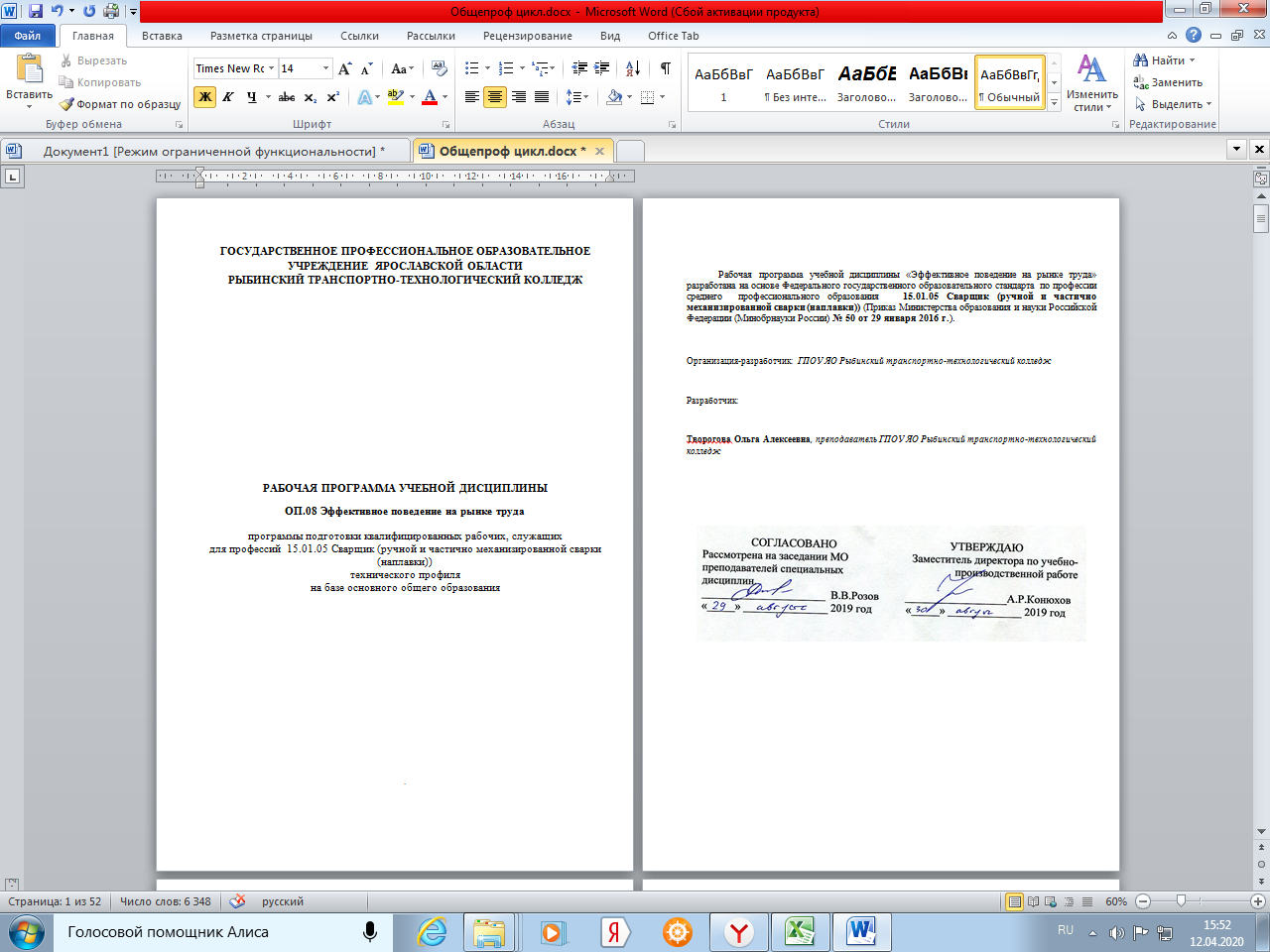 1. ПАСПОРТ РАБОЧЕЙ ПРОГРАММЫ УЧЕБНОЙ ДИСЦИПЛИНЫ ЭФФЕКТИВНОЕ ПОВЕДЕНИЕ НА РЫНКЕ ТРУДАОбласть применения примерной программыРабочая программа учебной дисциплины «Эффективное поведение на рынкетруда»   является   вариативной   частью   Программы   среднего профессионального образования по подготовке специалистов, квалифицированных рабочих и служащих.Место учебной дисциплины в структуре образовательной программы среднего профессионального образования:Данная дисциплина входит в общепрофессиональный цикл Программы среднего профессионального образования по подготовке специалистов, квалифицированных рабочих и служащих; разработана в рамках реализации областной целевой программы «Обеспечение приоритетных направлений развития экономики Ярославской области квалифицированными кадрами рабочих и специалистов на 2011-2012 годы».Она также может быть использована в рамках программ профессиональной подготовки и программ дополнительного профессионального образования.1.3.	Цели и задачи учебной дисциплины - требования к результатам освоения
учебной дисциплины:Целью дисциплины является формирование готовности выпускников к эффективному поведению на рынке труда, которая рассматривается как социально-профессиональная компетентность, обеспечивающая возможности оперативно решать актуальные социально - профессиональные и трудовые задачи на рынке труда, содействуя тем самым занятости и социальной адаптации обучающихся на рынке труда Задачи дисциплины:формирование у обучающихся общего представления о рынке труда и профессий и умение ориентироваться в нем;формирование   представления   о   себе   как   специалисте   и   модели будущей профессиональной деятельности;формирование представления о правовых основах трудоустройства;освоение некоторых навыков и способов поведения, необходимых для успешного решения различных задач на рынке труда: самопрезентации и подготовки презентационных документов; стратегии и тактики поиска работы; делового общения; прохождения собеседования и различного рода испытаний при трудоустройстве; успешной адаптации на рабочем месте и планирования дальнейшего профессионального развития.В   результате   освоения   учебной   дисциплины   обучающийся должен уметь/владеть:владеть способами анализа информации о современном состоянии и тенденциях развития рынка труда, уметь использовать различные источники информации в целях рассмотрения вариантов трудоустройства;владеть способами анализа своей конкурентоспособности; оценки активности своей позиции на рынке труда;владеть способами анализа собственных профессиональных целей и ценностей;владеть способами составления собственного профессионально-психологического портрета и портфолио; проведения самопрезентации в ситуации поиска работы и трудоустройства;владеть способами подготовки презентационных документов: профессиональное резюме, мини-резюме, автобиография, сопроводительное письмо, поисковое письмо, рекомендательное письмо;владеть способами поиска работы, способами работы с «Дневником поиска работы»;владеть способами структурного, процессуального и ролевого анализа делового общения;владеть способами проведения собеседования при приеме на работу;владеть способами подготовки к испытаниям при приеме на работу;уметь анализировать содержание, структуру и оформление документов трудоустройства (трудовой договор, приказ о приеме на работу, запись в трудовой книжке, заявление); объективно оценивать предложенные работодателем условия найма с позиции защиты трудовых прав работников; выявлять отличия трудового договора от гражданско - правового договора в сфере труда; срочного трудового договора от трудового договора, заключенного на неопределенный срок;уметь осуществлять поиск необходимой информации в нормативно-правовых актах и других источниках и применять её для решения проблем трудоустройства и защиты трудовых прав;владеть способами адаптации на рабочем месте: уметь анализировать свое поведение, уметь подготовиться к первому рабочему дню, первым дням и месяцам работы;владеть приемами и способами саморегуляции для управления поведением в напряженных (стрессовых) ситуациях, направленными на улучшение адаптации выпускников;владеть способами планирования профессионального развития и создания своего плана развития.В результате освоения учебной дисциплины обучающийся должен знать:основные понятия, значимые для данной дисциплины, и их значение для эффективного поиска работы и трудоустройства;структуру рынка труда, современные тенденции российского и регионального рынка труда и рынка профессий;составляющие конкурентоспособности работника на рынке труда; преимущества выпускников, осваивающих данную профессию, способы повышения конкурентоспособности;преимущества целенаправленного поведения в ситуации поиска работы, способы повышения эффективности постановки целей;структуру и способы составления профессионально-психологического портрета и собственного портфолио;целевое назначение, виды, структуру и требования к подготовке презентационных документов: профессиональное резюме, СУ (курикулум витэ), мини-резюме, автобиография, сопроводительное письмо, поисковое письмо, рекомендация;пути и способы поиска работы, их возможности; возможные ошибки и затруднения при поиске работы, способы их преодоления;структуру и этапы делового общения, вербальные и невербальные компоненты и средства общения; трудности делового общения (коммуникативные барьеры, конфликты, манипуляции в процессе взаимодействии) и основные способы их преодоления;требования к подготовке и прохождению собеседования при приеме на работу; основные формы испытаний, используемых при приеме на работу;документы, необходимые работнику при приеме на работу и оформлении трудового правоотношения работника и работодателя; документы, необходимые работнику при приеме на работу; условия заключения трудового договора, его содержание, гарантии при его заключении;нормативно-правовые акты, помогающие понять условия трудового договора, принципы защиты трудовых прав; преимущества организации своей профессиональной деятельности в соответствии с требованиями трудового права по трудовому договору;виды и способы адаптации, критерии успешной адаптации; основные задачи работника в период адаптации; ошибки и затруднения выпускников в период адаптации, способы их преодоления;приемы и способы саморегуляции для управления поведением в напряженных (стрессовых) ситуациях;стадии профессионального развития и факторы, обеспечивающие успешное профессиональное продвижение.1.4. Рекомендуемое количество часов на освоение программы учебной дисциплины:максимальной учебной нагрузки обучающегося 51 часов, в том числе:обязательной аудиторной учебной нагрузки обучающегося в объеме не менее 34 час;самостоятельной работы обучающихся 17час.;2.2. Тематический план и содержание учебной дисциплины «Эффективное поведение на рынке труда»Для характеристики уровня освоения учебного материала используются следующие обозначения:- ознакомительный (узнавание ранее изученных объектов, свойств);- репродуктивный (выполнение деятельности по образцу, инструкции или под руководством)- продуктивный (планирование и самостоятельное выполнение деятельности, решение проблемных задач)Вариативная часть в подготовке обучающихся в УНПО/УСПО по данной дисциплине согласно требованиям и условиям труда по разным профессиям относится к темам 1, 2,6 в аспектах, касающихся работы с общими и профессиональными компетенциями, вариантами трудоустройства согласно получаемой профессии (специальности).3. УСЛОВИЯ РЕАЛИЗАЦИИ УЧЕБНОЙ ДИСЦИПЛИНЫ3.1. Требования к минимальному материально-техническому обеспечениюРеализация учебной дисциплины требует наличия кабинета. Оборудование учебного кабинета:рабочее место для каждого обучающегося;рабочее место преподавателя;технические средства обучения: компьютер и мультимедиапроектор, видеокомплекс. Должен быть обеспечен доступ обучающихся к сети Интернет и электронной почте, к телефону, к компьютеру с принтером, к ксероксу.3.2. Информационное обеспечение обученияПеречень рекомендуемых учебных изданий, интернет-ресурсов, дополнительной литературыБиблиографический список Федеральные нормативные актыРоссийская Федерация. Конституция (1993). Конституция Российской Федерации [Текст]: офиц. текст. -М.: Маркетинг, 2001.Российская Федерация. Закон «Об образовании» [Текст] : № 273-ФЗ от 29 декабря 2012 г.Российская Федерация. Закон «О занятости населения в Российской Федерации» [Текст] : № 1032-1 ФЗ от 19 апреля 1991 г.Российская Федерация. «Гражданский кодекс Российской Федерации» [Текст] : № 51-ФЗ от 30 ноября 1994 г.Российская Федерация. «Трудовой кодекс Российской Федерации» [Текст] : № 197-ФЗ от 30 декабря 2001 г.Основная литератураАналитическая справка о состоянии и основных тенденциях на рынке труда Ярославской области (по результатам мониторинга на 01.01.2012) [Текст] / Т.Н. Базуто, Г.А. Белая, Ю.П. Жукова. - Ярославль : ГУ ЯО ЦПОиПП «Ресурс», 2012.Аналитическая справка о социально-экономическом положении и состоянии рынка труда Ярославской области (по результатам мониторинга на 01.01.2013) [Текст] / Т. Н. Базуто, Г. А. Белая. - Ярославль : ГУ ЯО ЦПОиПП «Ресурс», 2013.Андрушкевич В.Э. Психология профессионального самоопределения и трудоустройства [Текст] : учебно-методическое пособие / В.Э. Андрушкевич, В.Б. Борейша. - Томск : 8ТТ, 2000.Ансимова Н.П., Кузнецова И.В. Профессиональная ориентация, профотбор и профессиональная адаптация молодежи [Текст] : учеб.-метод, пособие. - Ярославль : ЯГПУ,2000.Атлас рабочих профессий на рынке образовательных услуг начального профессионального образования г. Ярославля [Текст] / Г.А. Белая [и др.]. -Ярославль: ГОУ ЯО ЦПОиПП «Ресурс», 2009.Бажова М. Живи по своим правилам! Поиск достойной работы [Текст]. - М. : Вильяме, 2004.Базанова И.А., Вершинина Н.А. Правовое обеспечение профессиональной деятельности [Текст] : курс лекций; учеб. пособие для преподавателей, студентов и учащихся учреждений среднего и начального профессионального образования; под ред. И.И.Семеновой. - Ярославль, 2008.Зельдович Б.З. Деловое общение [Текст] : учеб. пособие. - М. : Альфа-Пресс, 2007.Клюева Н.В., Свистун М.А. Программы социально-психологического тренинга [Текст] : Яросл. НПЦ «Психодиагностика», Фонд гражданских инициатив «Содействие». - Ярославль, 1992.Князева Ю. А. Как продать себя дороже [Текст] : рекомендации экспертов по поиску работы. - СПб. : Питер, 2010.Кузнецова И.В., Бадуркина О.И., Люсина Е.М. Портфолио воспитанника [Текст] : рабочая тетрадь для воспитанников детских учреждений. - 2-е изд., перераб. и доп. - Калининград : РГУ им. И. Канта, 2010.Кузнецова И.В., Филина СВ. Эффективное поведение на рынке труда [Текст] : учебное пособие для выпускников профессиональных учебных заведений / под ред. И.А. Волошиной. - Ярославль : ГОУ ЯО ЦПОиПП «Ресурс», 2001. - 120 с.Лоренц М., Роршнайдер У. Поиск работы. Как дойти до интервью [Текст]. - М. : ОМЕГА-Л, 2011.Макшанов СИ. Психогимнастика в тренинге [Текст] : каталог; ч. 1. - СПб. : Образование, 1993.Путь к профессии: основы активной позиции на рынке труда [Текст] : учебное пособие для учащихся старших классов школ / Ж.Н. Безус, Ю.П. Жукова, И.В. Кузнецова, В.В. Радченко, К.В. Совина, Ю.К. Холодилова. - Изд. 2-е, стереотип. -Ярославль : ГОУ ЯО ЦПОиПП «Ресурс», 2008.Рыбалкина Л.Г. [и др.] Основы планирования профессиональной деятельности [Текст]: учебное пособие по технологии трудоустройства выпускников вузов / под ред. Г.В.Галевского. - Новокузнецк : СибГИУ, 2002.Рыбалкина Л.Г. Планирование профессиональной деятельности и карьеры [Текст] : учебное пособие / Л.Г. Рыбалкина; под общ. ред. Г.В. Галевского. - М. : Флинта: Наука, 2007.Рынок труда Ярославской области [Текст] : периодическое издание; вып. 4, 5, 7, 9, 10 / под ред. И.В. Кузнецовой; авт.-сост. Г.А. Белая, Л.В. Артамонова, Е.А. Борисова, Ю.П. Жукова, А.М. Изотова, О.Н. Петрова. - Ярославль : ГОУ ЯО ЦПОиПП «Ресурс», 1999, 2000, 2002, 2006, 2008.Скаженик Е.Н., Деловое общение [Электронный ресурс] : учеб. пособие. -Таганрог: ТРТУ, 2006. ЬйрУ/уулулу.аир.ги/Ьоока/т 161 /кг.птъополнительная литератураАндреева Н. Детектор лжи, или Как обойти «подводные камни» на собеседовании [Текст]. - М. : Вершина, 2009.Боллс Р. Какого цвета ваш парашют? [Текст] : практическое руководство для тех, кто ищет работу или хочет ее сменить. - М.: Букинист, 2004.Голуб Г.Б., Чуракова О.В. Технология портфолио в системе педагогической диагностики [Текст] : методические рекомендации для учителя по работе с портфолио учащихся. - Самара : Профи, 2006.Граут Д., Перрин С. Как построить идеальную карьеру [Текст] : практическое руководство [пер. с англ.]. - М. : Н1РРО, 2005.Гребенщиков А.В., Доброхотова Е.Н., Завгородний А.В. Комментарии к Трудовому кодексу РФ [Текст] : с постатейными приложениями материалов / отв. ред. СП.Маврин, В.А.Сафонов. - М. : Проспект, 2013.Даринская В.М., Чаплыгин И.Н. Оценка и развитие персонала методом «Ассессмент-центр» [Текст]. - СПб. : Речь, 2008.Зиверт X. Подготовка к тестированию. Как преодолеть тесты на профессиональную пригодность. Как правильно заполнить личные анкеты. Организация подготовки. Примеры тестов и ответы на вопросы [Текст] : тесты; пер. с нем. В. А. Лаврентьев. - М. : Интерэксперт : Нолиж, 1997.Книбель X. Правильно ли я веду себя при устройстве на работу [Текст]. - М., 1996.Купеческий А., Бородулина М., Блохин Ю., Ульянов А., Гапеева Ю., Курлов Д. и др. Золотые ступени карьеры [Текст] : ежегодный общероссийский справочник по карьере и трудоустройству. - М. : Купечество, 2007.Лайл М. Спенсер-мл. и Сайн М. Спенсер. Компетенции на работе [Текст] / пер. с англ. А. Яковенко. - М. : Н1РРО, 2010.Марков И., Маркова Е., Как продавать себя [Текст]. - М. : Фаир-Пресс, 2000.Мурадова А. Фриланс. Когда сам себе начальник [Текст]. - М. : Альпина Бизнес Бук, 2007.Новиков Е.А. Как избежать ошибок, заключая трудовой договор [Текст] // Трудовое право. - 2006. - № 2.Пасс Ю.В., Горшина К.А., Беляева Е.А. [и др.]. Трудоустройство. Советы профессионалов [Текст]. -М., 1999.Пряжников Н.С., Пряжникова Е.Ю. Психология труда и человеческого достоинства [Текст]. - М.: Академия, 2005. 480 с.Румянцева Е. Руководство по поиску работы, самопрезентации и развитию карьеры [Текст]. - М. : Альпина Бизнес Букс, 2008.Скаженик Е.Н., Деловое общение [Электронный ресурс] : учеб. пособие. -Таганрог : ТРТУ, 2006. ЬЦр://уууу\у.аир.ш/Ьоок5/т 16 Укг.Ыт.Современный экономический словарь [Текст] / Б. А. Райзберг, Л. Ш. Лозовский, Е. Б. Стародубцева. - М., 2005.Современная экономика труда [Текст] : под ред. В.В. Куликова. - М. : Институт труда Минтруда России, 2001.Скотт Дж. У. Сила ума. Описание пути успеха к бизнесу [Текст]. - Киев, 1991.Стивене М. Выигрывая на Вашем собеседовании: полный набор действий [Текст]. -М., 1996.Технология поиска работы и трудоустройства [Текст] : учеб. пособие / А.М. Корягин [и др.]; сер. Профессиональная ориентация. - М. : Академия, 2012.Трейси, Б. Достижение цели [Текст] : сер. «Успех!» / Б. Трейси; пер. с англ. Е.А. Бакушева. - 2-е изд. - Минск. : Попурри, 2006.Хан П. Они тоже начинали с нуля. 100 блестящих карьер: первые шаги [Текст] / пер. с англ. О. Медведь. - М. : Эксмо, 2007.Хилл Н., Уильямсон Дж. Волшебные зерна успеха: школа Наполеона Хилла [Текст]. - Ростов н/Д : Феникс, 2011.пИр://\у\уш.е-хесииуе.гиппр://питаш1:аг.ги/ра§е/сп5_9ЬПр://лу\т.осо2паше.ги/о1позЬешуа/копкугеп1ше1иё1.п1;т1ЬПр://кс51.Ьт5х.пл49.	ш\уш.сагеег-§шо!е.уеа^то5Ц.ги4. КОНТРОЛЬ И ОЦЕНКА РЕЗУЛЬТАТОВ ОСВОЕНИЯ УЧЕБНОЙДИСЦИПЛИНЫКонтроль и оценка результатов освоения учебной дисциплины осуществляется преподавателем в процессе проведения практических занятий, тестирования, а также по результатам выполнения обучающимися индивидуальных заданий, проектов.Тестовые задания по темам и способы их оценки даны в учебно-методическом пособии «Эффективное поведение на рынке труда».Систему оценивания в виде балльной дифференцированной системы или «зачет-незачет» преподаватель выбирает сам.Наименование разделов и темСодержание учебного материала, практические занятия, самостоятельная работа обучающихсяОбъем часовУровень освоенияРаздел 1. Рынок труда и возможности трудоустройства выпускников5Тема 1. Рынок труда и профессий: современные тенденцииСодержание учебного материалаОбщая характеристика рынка труда и рынка профессий. Основные понятия, значимые длятемы. Структура рынка труда. Спрос и предложение на рынке труда. Занятые и безработные.Современное состояние и тенденции российского и регионального рынка труда, рынкапрофессий. Источники и носители информации о рынке труда, рынке профессий.Практическое занятие по теме 1Задание 1. Изучаем основные понятия рынка труда.Задание 2. Знакомимся с отраслевой структурой занятого населения.Задание 3. Изучаем спрос и предложение на рынке труда.Задание 4. Изучаем спрос и предложение рабочей силы в профессионально-квалификационном разрезе на региональном рынке труда.Внеаудиторная самостоятельная работа обучающихся по теме 1Задание 1. Анализируем состояние современного рынка труда и рынка профессий. Задание 2. Обобщаем знания по теме.32Тема 2.Конкурентоспособность выпускников профессиональных учебных заведенийСодержание учебного материалаКонкурентоспособность как основное требование к работнику на рынке труда Основные понятия,  значимые для  данной темы.  Формирование  представлений  о составляющих конкурентоспособности   работника   на   рынке   труда,   требованиях      работодателей к выпускникам.    Освоение    способов    анализа    составляющих конкурентоспособности выпускников по осваиваемой профессии: сущность и социальная значимость профессии; преимущества получаемого образования; общие и профессиональные компетенции по профессии. Освоение способов анализа каждым выпускником своей конкурентоспособности. Формирование представлений о возможных способах повышения конкурентоспособности выпускника.Практическое занятие по теме 2Задание 1. Выполняем упражнение «Как специалист я ...».Задание 2. Составляем «Портрет конкурентоспособного человека» на рынке труда. Задание 3. Проводим деловую игру «Конкурентоспособный человек на рынке труда». Задание 4. Проводим мини-дебаты «Молодой специалист: за и против».Задание 5. Анализируем основные виды профессиональной деятельности и профессиональные компетенции.Задание  6.   Анализируем   функциональные  задачи  и   профессиональные компетенциивыпускников, востребованные работодателями на конкретных рабочих местах.Внеаудиторная самостоятельная работа обучающихся по теме 2.Задание 1. Анализируем требования работодателей.Задание 2. «Размышляем о повышении своей конкурентоспособности».22Раздел 2. Поиск работы19Тема 3. Определение целей поиска работыСодержание учебного материалаОсновные понятия темы. Обсуждение преимуществ целенаправленного поведения. Анализ профессиональных   ценностей.   Постановка   целей   поиска   работы. Построение образа желаемого будущего, составление карты ожиданий от будущей работы: оценка значимости профессиональных ожиданий, определение критериев предпочтительности при поиске работы, формулирование целей поиска работы, выстраивание временной перспективы, проверка сформулированных  целей  на жизнеспособность.  Определение ценностных  и целевых ориентиров при поиске работы. Составление списка возможных вариантов поиска работы и трудоустройства.Практическое занятие по теме 3Задание 1. Строим образ желаемого будущего.Задание 2. Составляем карту ожиданий от будущей работы.Задание 3. Оцениваем значимость профессиональных ожиданий.Задание 4. Определяем критерии предпочтительности при поиске работы.Задание 5. Формулируем цели поиска работы.Задание 6. Выстраиваем временную перспективу.Задание 7. Проверяем сформулированные цели на жизнеспособность.Внеаудиторная самостоятельная работа обучающихся по теме 3Задание 1. Определяем свои ожидания от будущей работыЗадание 2. Ищем возможные для себя варианты трудоустройства.23Тема 4.Возможности и ограничения при поиске работы. Профессионально-психологический портретСодержание учебного материалаОсновные понятия темы. Самопознание и формирование позитивного «Я» при поиске работы. Составление профессионально-психологического портрета: образование, возраст, личные качества, достижения в разных сферах. Формирование представления о структуре, правилах и способах формирования собственного портфолио (мой портрет, достижения, коллектор и др.). Подготовка и проведение самопрезентации в ситуации трудоустройства. Практическое занятие по теме 4Задание 1. Определяем свои сильные стороны и преимущества как работника. Задание 2. Расширяем свои сильные стороны и преимущества как работника. Задание 3. Составляем профессионально-психологический портрет. Задание 4. Разрабатываем структуру собственного портфолио. Задание 5. Готовим текст самопрезентации.33Внеаудиторная самостоятельная работа обучающихся по теме 4Задание 1. Рисуем свой профессионально-психологический портрет. Задание 2. Готовимся к самопрезентации. Задание 3. Составляем свое портфолио.Тема 5. Подготовка презентационных документов и материаловСодержание учебного материалаОсновные понятия темы. Презентационные документы соискателей, востребованные на рынке труда сегодня: профессиональное резюме, автобиография, СУ (курикулум витэ), мини-резюме, сопроводительное  письмо,  поисковое  письмо,  рекомендательное  письмо.  Их целевое назначение, виды, структура, требования к подготовке, преимущества и функциональные ограничения. Состав Пакета презентационных документов. Подготовка Пакета документов каждым обучающимся. Экспертиза и доработка (корректировка) Пакета документов. Практическое занятие по теме 5Задание 1. Знакомимся с основными презентационными документами.Задание 2. Знакомимся с сопутствующими презентационными документами.Задание 3. Готовим Пакет презентационных документов (на примере одного из обучающихся).Задание 4. Анализируем Пакет документов друг друга.Внеаудиторная самостоятельная работа обучающихся по теме 5Задание 1. Заполняем формы резюме на сайтах.Задание 2. Готовим Пакет своих презентационных документов.Задание 3. Дорабытываем Пакет своих презентационных документов с учетом замечаний.43Тема 6. Стратегия и тактика поиска работыСодержание учебного материалаОсновные понятия темы. Подготовка к поиску работы. Пути поиска работы: информационно-поисковый (пассивный) и активно-действенный (активный). Способы поиска работы. Их характеристика, возможности и ограничения. Освоение конкретных способов поиска работы: анализ   объявлений   о   вакансиях;   анализ   информации,   размещенной организациями (предприятиями)   о   себе;   обращение   в   посреднические   структуры  для расширения возможностей поиска работы; привлечение друзей, родственников, знакомых для поиска вариантов занятости; поисковые действия (в т.ч. телефонные звонки, поисковые и по вакансиям; личные обращения в кадровые службы и к руководителям предприятий); размещение  информации  о  себе;  рассылка  презентационных  документов;  участие в информационно-деловых    встречах    для    выпускников;    использование собственного информационного сайта, странички в социальных сетях.Ошибки и затруднения при поиске работы, способы их преодоления. Формирование представлений о возможных видах мошенничества при трудоустройстве. Оценка готовности к33поиску работы. План поиска работы. Практическое занятие по теме 6Задание 1. Анализируем объявление о вакансии.Задание 2. Сопоставляем требования вакансии с возможностями выпускника.Задание 3. Находим   варианты   работы   в   информации,   размещенной организациями(предприятиями) о себе.Задание 4. Составляем список наших «помощников» в поиске работы и трудоустройстве.Задание 5. Играем в ролевую игру «Делаем звонок работодателю».Задание 6. Заполняем тест «Умеете ли вы говорить по телефону».Задание 7. Проектируем свою траекторию занятости после окончания ПУЗ.Задание 8. Учимся справляться с ошибками и затруднениями при поиске работы.Внеаудиторная самостоятельная работа обучающихся по теме 6Задание 1. Ищем адреса сайтов с вакансиями по вашей профессии.Задание 2. Осваиваем способы активного поиска работы.Задание 3. Разрабатываем свой «План поиска работы».Тема 7. Деловое общение в ситуации поиска работы и трудоустройстваСодержание учебного материалаОсновные понятия темы. Структура, этапы делового общения. Способы взаимодействия в процессе общения. Вербальные и невербальные компоненты общения. Способы структурного анализа делового общения. Этапы делового общения. Способы процессуального анализа делового общения. Способы ролевого анализа делового общения на основе теории Э. Берна. Трудности делового общения (коммуникативные барьеры, конфликты, манипуляции) и пути их преодоления.Практическое занятие по теме 7Задание 1. Анализируем структурные элементы деловой беседы. Задание 2. Осваиваем значения жестов людей. Задание 3. Учимся понимать мимику и жесты. Задание 4. Учимся моделировать голос и тон.Задание 5. Учимся проводить процессуальный анализ делового общения. Задание 6. Определяем ролевые позиции.Задание 7. Отрабатываем ролевые позиции в ситуации делового общения.Задание 8. Проводим самооценку «Насколько приятным человеком в общении я являюсь?»Задание 9. Отрабатываем вежливые формы обращения.Задание 10. Подбираем способы преодоления типичных манипуляций в общении.23Внеаудиторная самостоятельная работа обучающихся по теме 7Задание 1. Оцениваем готовность к деловой беседе.Задание 2. Учимся по позам и жестам «немого кино» понимать героев.Задание 3. Учимся убеждать.Тема 8. Подготовка и прохождение собеседования при поиске работы и трудоустройствеСодержание учебного материалаОсновные понятия темы. Структура и назначение собеседования при приеме на работу. Подготовка к  собеседованию.  Типичные  вопросы работодателей.  Отработка навыков проведения собеседования,    формирование готовности ответить на типичные вопросы, возникающие в процессе собеседования.  Освоение способов преодоления возможных трудностей во время подготовки и прохождения собеседования при приеме на работу. Практическое занятие по теме 8Задание 1. Актуализируем собственные представления по теме «Собеседование». Задание 2. Тренируемся в ходе мини-игры «Подготовка к собеседованию». Задание 3. Готовим в мини-группах выступления: о правилах поведения на собеседовании; о причинах, по которым работодатель отказывает претендентам при приеме на работу; о том, как «провалить» собеседование.Задание 4. Готовимся отвечать на вопросы при приеме на работу в ходе ролевой игры «Ответы и вопросы».Задание 5. Отрабатываем навыки собеседования в разных модельных ситуациях:собеседование при трудоустройстве; конфликтные или нестандартные ситуации; ситуации сразным типом поведения работодателя и др.Задание 6. Учимся понимать позицию работодателя.Внеаудиторная самостоятельная работа обучающихся по теме 8Задание 1. Дополняем личное портфолио материалами, использованными на занятии.Задание 2. Отрабатываем ответы на типичные вопросы, возникающие в ходе собеседования.Задание 3. Составляем собственный перечень вопросов для собеседования.Задание 4. Проводим самооценку готовности к прохождению собеседования.43Тема 9. Прохождение испытаний при трудоустройствеСодержание учебного материалаОсновные понятия темы. Виды испытаний при приеме на работу: биографический метод, интервьюирование, анкетирование, наблюдение, тестирование, пробная работа и т.д. Их характеристика и направленность. Подготовка к испытаниям при приеме на работу. Приобретение  опыта выполнения заданий, используемых для испытания  при  приеме на работу: пробное тестирование по трем различным тестам, выбранным самостоятельно. Метод «Центр оценки» при приеме на работу.12Практическое занятие по теме 9Задание 1. Подбираем испытание для соискателя.Задание 2. Знакомимся с вариантами тестовых заданий, предлагаемых при приеме на работу. Задание 3. Составляем памятку «Как подготовиться к испытаниям при приеме на работу». Внеаудиторная самостоятельная работа обучающихся по теме 9 Задание 2. Проводим пробное тестирование по трем различным тестам, выбранным самостоятельно (по согласованию с преподавателем) или предложенным преподавателем. Задание 3. Знакомимся с методом «Центр оценки» при приеме на работу.Раздел 3. Трудоустройство и адаптация на рабочем месте. Оформление трудовых отношений7Тема 10.Правовые основы трудоустройстваСодержание учебного материалаОсновные понятия темы, их значение для эффективного трудоустройства выпускников. Правовые основы трудовых отношений: положения, статьи Трудового кодекса, раскрывающие вопросы    трудоустройства    и    содержания    трудового    правоотношения, процедуру трудоустройства. Формы найма на работу. Документы оформления трудового правоотношения работника и работодателя; документы, необходимые работнику при приеме на работу. Трудовой   договор,   его   сущность,   типы,   основные   разделы,   условия.   Важность и необходимость трудового договора в современной жизни, гарантии заключения. Нормативно-правовые акты, помогающие понять условия трудового договора, принципы защиты трудовых прав. Испытательный срок при приеме на работу. Практическое занятие по теме 10Задание 1. Изучаем Трудовой договор в фокусе кодекса законов о труде и Трудовом кодексе Российской Федерации.Задание 2. Знакомимся с понятием «испытательный срок при приеме на работу». Задание 3. Решаем ситуационные задачи.Внеаудиторная самостоятельная работа обучающихся по теме 10Задание 1. Исправляем ошибки в трудовом соглашении. Задание 2. Готовим «правовую памятку».33Тема 11. Адаптация на рабочем местеСодержание учебного материалаОсновные понятия темы. Виды адаптации. Задачи работника в период адаптации, критерии успешной адаптации. Как влияет начало работы на жизнь человека; преимущества, связанные с началом работы. Подготовка к первому рабочему дню.Правильное поведение выпускника в первые дни и месяцы работы, обеспечивающее успешную профессиональную и социально-психологическую адаптацию на рабочем месте. Ошибки и затруднения выпускников в период адаптации, способы их преодоления. Понятие о моббинге. Саморегуляция. Управление поведением в напряженных (стрессовых) ситуациях. Освоение способов саморегуляции. Практическое занятие по теме 11Задание 1. Изучаем, как влияет начало работы на жизнь человека.Задание 2. Входим в организацию.Задание 3. Готовимся к первому рабочему дню.Задание 4. Играем в ролевую игру «Мой первый рабочий день».Задание 5. Находим ошибки Веры.Задание 6. Выясняем, «что ожидают и на что рассчитывают работодатели и сотрудники по отношению к новому работнику»Задание 7. Знакомимся с информацией и рекомендациями по профилактике моббинга. Задание 9. Утро: как начинать свой день.Задание 10. Знакомимся с повседневными способами разгрузки и снятия напряжения. Внеаудиторная самостоятельная работа обучающихся по теме 11Задание. Пишем мини-сочинение: «Какое профессиональное будущее я хочу построить?»32Тема 12. Планирование профессионального развитияСодержание учебного материалаОсновные понятия темы. Успех и профессиональное развитие. Стадии профессионального развития. Факторы, обеспечивающие успешное профессиональное продвижение. Освоение  способов  проработки  профессионального  развития.  Определение вариантов профессионального развития каждым обучающимся. Практическое занятие по теме 12 Задание 1. Знакомимся с «Историями успеха».Задание 2. Анализируем личностные качества и неправильные действия, которые могутмешать успешному профессиональному развитию.Задание 3. Рисуем свой жизненный путь.Задание 4. Определяем, что такое «профессиональный успех».Задание 5. Планируем свое профессиональное развитие.12Задание 6. Определяем шаги своего профессионального развития. Внеаудиторная самостоятельная работа обучающихся по теме 12Задание 1. Заполняем тест «Выбор карьерного пути»Задание 2. Разрабатываем индивидуальный план профессионального развития.Итоговая аттестацияИтоговая аттестация в форме зачета1Внеаудиторнаясамостоятельнаяработаобучающихся17Всего:51Результаты обучения (освоенные умения, усвоенные знания)Результаты обучения (освоенные умения, усвоенные знания)Формы и методы контроля и оценки результатов обученияФормы и методы контроля и оценки результатов обученияВладеть способами анализа информации о современном    состоянии   и тенденциях развития рынка труда,  уметь использовать различные источники информации в целях рассмотрения вариантов трудоустройстваВладеть способами анализа информации о современном    состоянии   и тенденциях развития рынка труда,  уметь использовать различные источники информации в целях рассмотрения вариантов трудоустройстваУстный опрос.Результаты выполнения практического занятия по теме 1.Результаты выполнения самостоятельной работы по теме 1.Результаты тестового задания по теме 1Устный опрос.Результаты выполнения практического занятия по теме 1.Результаты выполнения самостоятельной работы по теме 1.Результаты тестового задания по теме 1Владеть     способами     анализа своей конкурентоспособности; оценки активности своей позиции на рынке трудаВладеть     способами     анализа своей конкурентоспособности; оценки активности своей позиции на рынке трудаУстный опрос.Результаты выполнения практического занятия по теме 2.Результаты выполнения самостоятельной работы по теме 2.Результаты тестового задания по теме 2Устный опрос.Результаты выполнения практического занятия по теме 2.Результаты выполнения самостоятельной работы по теме 2.Результаты тестового задания по теме 2Владеть способами анализа собственных профессиональных целей и ценностейВладеть способами анализа собственных профессиональных целей и ценностейРезультаты выполнения практического занятия по теме 3.Результаты выполнения самостоятельной работы по теме 3.Результаты тестового задания по теме 3Результаты выполнения практического занятия по теме 3.Результаты выполнения самостоятельной работы по теме 3.Результаты тестового задания по теме 3Владеть способами составления собственного профессионально-психологического портрета и портфолио; проведения самопрезентации в ситуации поиска работы и трудоустройстваВладеть способами составления собственного профессионально-психологического портрета и портфолио; проведения самопрезентации в ситуации поиска работы и трудоустройстваУстный опрос.Результаты выполнения практического занятия по теме 4.Результаты выполнения самостоятельной работы по теме 4.Результаты тестового задания по теме 4Устный опрос.Результаты выполнения практического занятия по теме 4.Результаты выполнения самостоятельной работы по теме 4.Результаты тестового задания по теме 4Владеть         способами подготовки презентационных документов: профессиональное резюме, мини-резюме, автобиография,  сопроводительное письмо, поисковое     письмо, рекомендательное письмоВладеть         способами подготовки презентационных документов: профессиональное резюме, мини-резюме, автобиография,  сопроводительное письмо, поисковое     письмо, рекомендательное письмоУстный опрос.Результаты выполнения практического занятия по теме 5.Результаты выполнения самостоятельной работы по теме 5.Результаты тестового задания по теме 5Устный опрос.Результаты выполнения практического занятия по теме 5.Результаты выполнения самостоятельной работы по теме 5.Результаты тестового задания по теме 5Владеть способами поиска работы, умением работать с «Планом поиска работы»Владеть способами поиска работы, умением работать с «Планом поиска работы»Устный опрос.Результаты выполнения практического занятия по теме 6.Результаты выполнения самостоятельной работы по теме 6.Результаты тестового задания по теме 6Устный опрос.Результаты выполнения практического занятия по теме 6.Результаты выполнения самостоятельной работы по теме 6.Результаты тестового задания по теме 6Владеть способами структурного,Владеть способами структурного,Устный опрос.Устный опрос.процессуального и ролевого анализа делового общенияРезультаты выполнения практического занятия по теме 7.Результаты выполнения самостоятельной работы по теме 7.Результаты тестового задания по теме 7Результаты выполнения практического занятия по теме 7.Результаты выполнения самостоятельной работы по теме 7.Результаты тестового задания по теме 7Владеть способами проведения собеседования при приеме на работуУстный опрос.Результаты выполнения практического занятия по теме 8.Результаты выполнения самостоятельной работы по теме 8.Результаты тестового задания по теме 8Устный опрос.Результаты выполнения практического занятия по теме 8.Результаты выполнения самостоятельной работы по теме 8.Результаты тестового задания по теме 8Владеть способами подготовки к испытаниям при приеме на работуУстный опрос.Результаты выполнения практического занятия по теме 9.Результаты выполнения самостоятельной работы по теме 9.Результаты тестового задания по теме 9Устный опрос.Результаты выполнения практического занятия по теме 9.Результаты выполнения самостоятельной работы по теме 9.Результаты тестового задания по теме 9Уметь       анализировать содержание, структуру    и    оформление документов трудоустройства (трудовой договор, приказ о приеме на работу, запись в трудовой книжке, заявление); объективно оценивать предложенные    работодателем условия найма с позиции защиты трудовых прав работников; выявлять отличия трудового договора    от гражданско-правового договора в сфере труда; срочного трудового договора     от     трудового договора, заключенного на неопределенный срокУстный опрос.Результаты выполнения практического занятия по теме 10.Результаты выполнения самостоятельной работы по теме 10.Результаты тестового задания по теме 10Устный опрос.Результаты выполнения практического занятия по теме 10.Результаты выполнения самостоятельной работы по теме 10.Результаты тестового задания по теме 10Уметь осуществлять поиск необходимой информации в нормативно-правовых актах и других источниках и применять её для решения проблем трудоустройства и защиты трудовых правРезультаты выполнения практического занятия по теме 10Результаты выполнения практического занятия по теме 10Владеть способами адаптации на рабочем месте: уметь анализировать свое поведение, уметь подготовиться к первому рабочему дню, первым дням и месяцам работыУстный опрос.Результаты выполнения практического занятия по теме 11.Результаты выполнения самостоятельной работы по теме 11.Результаты тестового задания по теме 11Устный опрос.Результаты выполнения практического занятия по теме 11.Результаты выполнения самостоятельной работы по теме 11.Результаты тестового задания по теме 11Владеть приемами и способами саморегуляции для управления поведением в напряженных (стрессовых) ситуациях.Результаты выполнения практического занятия по теме 11Результаты выполнения практического занятия по теме 11Владеть        способами планирования профессионального    развития; создания своего плана профессионального развитияУстный опрос.Результаты выполнения практического занятия по теме 12.Результаты выполнения самостоятельной работы по теме 12.Результаты тестового задания по теме 12Устный опрос.Результаты выполнения практического занятия по теме 12.Результаты выполнения самостоятельной работы по теме 12.Результаты тестового задания по теме 12Знать основные понятия, значимые для данной дисциплины, и их значение дляРезультаты тестовых заданий по темам 1 -12Результаты тестовых заданий по темам 1 -12рофессиональной деятельности в соответствии с требованиями трудового права, по трудовому договоруЗнать виды и способы адаптации, критерии успешной адаптации; основные задачи работника в период адаптации; ошибки и затруднения выпускников в период адаптации и способы их преодоленияРезультаты выполнения практического занятия по теме 11.Результаты тестового задания по теме 11Знать приемы и способы саморегуляции для управления поведением в напряженных (стрессовых) ситуацияхРезультаты выполнения практического занятия по теме 11Знать стадии профессионального развития, факторы, обеспечивающие успешное профессиональное продвижениеРезультаты тестового задания по теме 12